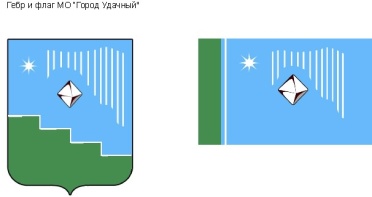 Российская Федерация (Россия)Республика Саха (Якутия)Муниципальное образование «Город Удачный»Городской Совет депутатовIV созывXIV СЕССИЯРЕШЕНИЕ26 декабря 2018 года                                                                                                           №14-1О временном исполнении обязанностей председателя городского Совета депутатов В связи с очередным отпуском председателя городского Совета депутатов,   городской Совет депутатов решил:1. Возложить временное исполнение обязанностей председателя городского Совета депутатов с 26 декабря 2018 года по 11 января 2019 года на заместителя председателя городского Совета депутатов В.М. Иващенко.2. Опубликовать настоящее решение в порядке, установленном Уставом МО «Город Удачный».3. Настоящее решение вступает в силу со дня его принятия.4. Контроль   исполнения   настоящего   решения   возложить   на   комиссию    по законодательству, правам граждан, местному самоуправлению (Ершов Ю.И.). И.о. председателягородского Совета депутатов 					         В.М. Иващенко